ПОЛОЖЕНИЕо проведении открытого физкультурного  мероприятия среди людей с ограниченными физическими возможностями, посвященного памяти Валерия Гарифуллина 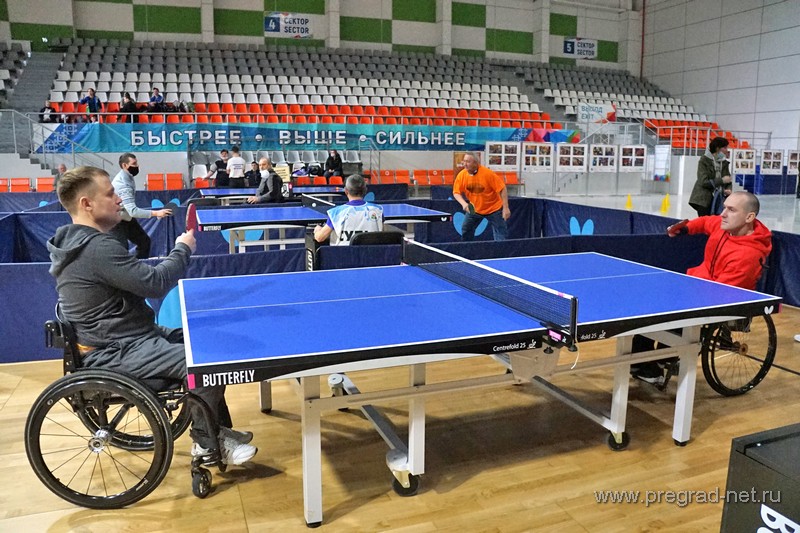 Уфа - 2021I. Общие положения   	Спортивные состязания проводится с целью:-  популяризации и развития спорта в городе Уфе; -  пропаганды здорового образа жизни;-  содействия массовому развитию спорта;-  воспитания патриотизма и высоких моральных качеств;-  повышения спортивного мастерства.II. Место и сроки проведения турнира-  Место проведения: г. Уфа, микрорайон «Затон», проспект Дружбы народов 47, Центр спортивной подготовки Республики Башкортостан им. Римы Баталовой.- Соревнования проводятся 7 декабря 2021 года.  - Начало соревнований в 12.00 часов.III. Организаторы соревнованийОбщее руководство подготовкой и проведением соревнований осуществляет Управление по физической культуре и спорту Администрации ГО г. Уфа РБ.Непосредственное проведение мероприятия возлагается на МАУ «Центр развития спорта» ГО г. Уфа РБ, Комитет по культуре и спорту Администрации Ленинского района ГО г. Уфа РБ, УГОИ «МИР», а также ГСК, утвержденную УФКиС Администрации ГО г. Уфа РБ в составе:Главный судья:  Таянович Вероника СергеевнаСекретарь: Вершинина Анастасия РафаиловнаIV. Требования к участникам соревнований и условия допускаК участию в соревнованиях допускаются команды организаций инвалидов города Уфы и Уфимского района, городов и районов Республики Башкортостан, а также самостоятельные инвалиды и все желающие лица с ограниченными физическими возможностями, в том числе дети, юноши и девушки из коррекционных школ и интернатов старше 8 лет, имеющие допуск врача.Количество спортсменов в команде не ограничено.Все участники должны иметь при себе:- копию документа,  удостоверяющего личность;- копию справки об инвалидности;- заявку на участие в соревнованиях с допуском врача. Спортсмены силовых видов спорта – гиревой спорт, плавание – могут участвовать в соревнованиях только по допуску врача.- желательно, чтобы участники одной команды были одеты в одинаковую спортивную форму.V. Программа соревнованийРегистрация участников соревнований 7 декабря 2021 года с  9.30 часов.Открытие соревнования в 11.45 часов.Начало соревнования в 12.00 часов.Окончание соревнования в 14.30 часов.Награждение в 15.00 часов.Закрытие соревнований, отъезд участников в 15.30 часов.В программу мероприятия включены следующие виды:Условия проведенияФигурное вождение на коляскахЛичное первенство. Зачет раздельный.- Мужчины + юноши старше 11 лет - 1 категория.- Женщины + девушки старше 11 лет - 1 категория.Соревнования проводятся в два этапа.Прохождение дистанции на время между фишками, расставленными по ходу движения. За сбитые участником фишки начисляются штрафные секунды. В финал выходят 3 мужчины и 3 женщины, проехавший дистанцию за меньшее время.В финале победителями становятся спортсмены, проехавшие дистанцию за меньшее время.Количество участников в личных соревнованиях не ограничено. Судья:  Сюсин Игорь Иванович Секретарь: Вершинина Анастасия Рафаиловна.Настольный теннисЛичное первенство. Зачет раздельный. Результаты в личных соревнованиях будут определяться в следующих классах (категориях):1 – 5 класс (спортсмены на колясках), 6, 7, 8, 9, 10 классы с ПОДА, инвалиды по слуху, инвалиды по интеллекту. В зависимости от количества заявившихся участников классы могут быть объединены решением ГСК. В этом случае соревнования проводятся по системе, определяемой ГСК в зависимости от количества сформированных по заявкам групп:- инвалиды с ПОДА;- инвалиды общего заболевания;- женщины и девушки.Итого: - 3 категории у мужчин и юношей (старше 14 лет); - 2 категория у женщин и девушек (старше 14 лет).Количество участников в личных соревнованиях не ограниченно. Главный судья: Байракова Ольга Владимировна.Судья: Лагунов Виктор Алексеевич.Судья: Габитов Ринат Миниханович.Судья: Миксонов Валерий Петрович.ШашкиЛичное первенство. Зачет раздельный. - Мальчики и девочки – 8-12 лет – 1 категория.- Юноши и девушки – 13-16 лет – 1 категория.- Мужчины и юноши старше 17 лет – 1 категория.- Женщины и девушки старше 17 лет – 1 категория.Регламент проведения соревнований будет объявлен в день проведения в зависимости от количества заявившихся участников.Количество участников в личных соревнованиях не ограниченно. Судья:  Файзутдинов Марс КимовичСекретарь: Гуров Дмитрий АнатольевичШахматыЛичное первенство. Зачет раздельный. - Мальчики и девочки – 8-12 лет – 1 категория.- Юноши и девушки – 13-16 лет – 1 категория.- Мужчины и юноши старше 17 лет – 1 категория.- Женщины и девушки старше 17 лет – 1 категория.Регламент проведения соревнований будет объявлен в день проведения в зависимости от количества заявившихся участников.Количество участников в личных соревнованиях не ограниченно. Судья:  Галиуллин Водим БулатовичГиревой спорт (жим гири)Личное первенство. Зачет раздельный. Возраст всех участников – старше 18 лет.Вес гири:  у мужчин - 16 кг., у женщин – 8 кг. У мужчин 4 весовые категории: - до 60 кг;- до 80 кг;- до 100 кг;- свыше 100 кг. (в случае, если участников будет менее 3-х, тогда эта категория присоединяется к предыдущей). У женщин 2 категории:- до 63 кг;- свыше 63 кг.Победитель в категории определяется в зависимости от количества подъемов гири.Количество участников в личных соревнованиях не ограниченно. Судья:   Сарвалеев Алик РазимовичСекретарь: Мухаматьянов Ринат ФаниловичПлаваниеЛичное первенство. Зачет раздельный.Соревнования проводятся раздельно среди мужчин, женщин, юношей и девушек без деления на медико-спортивные классы.- Мужчины (старше 18 лет) – 2 категория – дистанция 50 метров.- Женщины (старше 18 лет) – 1 категория – дистанция 50 метров.- Юноши (11-17 лет) - 3 категория – дистанция 50 метров.- Девушки (11-17 лет) - 3 категория – дистанция 50 метров.Количество участников в личных соревнованиях не ограниченно. Судья:  Изикаева Роза Раисовна (спортшкола № 18).Условия подведения итоговСоревнования проводятся согласно действующим правилам проведения по видам спорта. По итогам соревнований определяются команды призеры соревнований. Подсчет очков определяется следующим образом: за победу в любой категории спорта начисляется 3 очка; за 2 место – 2 очка; за 3 место – 1 очко. Очки команде начисляются только в том случае, если в данной категории участвовало не менее 4 спортсменов. Если в категории спорта участвовало 3 или менее человек – очки не начисляются. Команда, набравшая большее количество очков, становится победителем соревнований.Награждение1. Победители и призеры в каждом виде программы награждаются медалями и грамотами, учрежденными Управлением по физической культуре и спорту Администрации городского округа город Уфа Республики Башкортостан.2. Победители соревнований награждаются кубками при условии, что в этой категории спорта будет наибольшее количество спортсменов.3. Победители соревнований в каждой категории награждаются ценными призами (инструмент, посуда, настенные часы, и другие призы) при условии, что соревнующихся спортсменов в этой категории спорта будет не менее 4 человек.4.  Команда победитель и команды призеры награждаются кубками. 5. Итоговые протоколы представляются в МАУ «Центр развития спорта» г. Уфы в течение 7 дней после окончания соревнования в бумажном виде.Условия финансированияРасходы (медицинское обслуживание, приобретение наградной атрибутики, полиграфическая продукция, оплата судей) несет МАУ «Центр развития спорта» ГО г. Уфа РБ.Расходы, связанные с приобретением памятных призов, несет УГОИ «МИР».Расходы, связанные с участием в соревнованиях (проезд, суточные в пути следования, проживание в дни соревнований, страхование) несут сами участники.Обеспечение безопасностиОрганизация и проведение открытого физкультурного  мероприятия осуществляется согласно рекомендациям по профилактике коронавирусной инфекции (COVID-19) в учреждениях физической культуры и спорта (открытых и закрытых спортивных сооружениях, физкультурно-оздоровительных комплексах, плавательных бассейнах и фитнес-клубах), утвержденным Федеральной службой по надзору в сфере защиты прав потребителей и благополучия человека 22 мая 2020 г., а также в соответствии с рекомендациями Минспорта России от 22.07.2020г. № ОБ – 01 -13/ 5410 (с последующими дополнениями и изменениями).В целях обеспечения безопасности участников и зрителей, разрешается проводить на спортивных сооружениях, принятых к эксплуатации государственными комиссиями, при условии наличия актов технического обследования готовности сооружения к проведению мероприятий. За обеспечение безопасности участников ответственность несут главная судейская коллегия и тренеры-представители команд.Требования по санитарииДети и подростки до 18 лет допускаются к соревнованиям без ограничений. Детям 14 лет и старше надо сделать фото свидетельства о рождении на телефоне, для предъявления на входе. Спортсменам старше 18 лет для входа на ЦСП РБ требуются куар-код (сертификат) о перенесенном заболевании ковид, или куар-код (сертификат) о прививке.С ПЦР-тестом пропускать на территорию ЦСП не будут.Эти же требования относятся и к сопровождающим.Подача заявок на участиеПредварительные заявки на участие в соревнованиях подаются в УГОИ «МИР» по тел./факс (8-347) 233-62-51, 8-987 1055 987 до 6 декабря 2021 года, эл. адрес: gvm0358@mail.ruПодача основных заявок и регистрация будут проводиться 7 декабря 2021 года на месте проведения соревнований.Данное положение является официальным вызовом на соревнованияЗАЯВКАна участие в открытом физкультурном мероприятии среди людей с ограниченными физическими возможностями здоровья, посвященном памяти Валерия Гарифуллинаг. Уфа, микрорайон «Затон», проспект Дружбы народов, 47, Центр спортивной подготовки РБ им. Римы Баталовой7 декабря 2021 годаот команды ________________________________________________________Допущено _____________ человек                               Врач _____________________Представитель команды ___________________________________Руководитель ____________________________________СОГЛАСОВАНОПредседатель Уфимской городской Организации инвалидов «МИР»______________В.М. Горбунов«___»______________2021 г.СОГЛАСОВАНОПредседатель Уфимской городской Организации инвалидов «МИР»______________В.М. Горбунов«___»______________2021 г.УТВЕРЖДАЮНачальник Управления по физической культуре и спорту Администрации городского округа город УфаРеспублики Башкортостан______________Е.В. Сорокин«___»______________2021 г.УТВЕРЖДАЮНачальник Управления по физической культуре и спорту Администрации городского округа город УфаРеспублики Башкортостан______________Е.В. Сорокин«___»______________2021 г.№Вид спортаСостав команды/дисциплиныВремя начала соревнованийОтветственный за проведение1Фигурное вождение на колясках- 1 категория – мужчины + юноши (старше 11 лет)- 1 категория – женщины + девушки (старше 11 лет)12.00Сюсин Игорь Иванович2Настольный теннис- 3 категории - мужчины + юноши (старше 14 лет)- 2 категория  - женщины + девушки (старше 14 лет)12.00 Байракова О.В.Миксонов В.П.Лагунов В.А.Габитов Р.М.3Шашки- 1 категория – дети 8-12 лет- 1 категория – юноши + девушки 13-16 лет- 1 категория – юноши + мужчины - 17-65 лет- 1 категория – девушки + женщины - 17-65 лет12.00Файзутдинов Марс Кимович4Шахматы- 1 категория – дети 8-12 лет- 1 категория – юноши + девушки 13-16 лет- 1 категория – юноши + мужчины - 17-65 лет- 1 категория – девушки + женщины - 17-65 лет12.00Галиуллин Вадим Булатович5Гиревой спорт- 4 категории – мужчины (старше 18 лет)- 2 категория – женщины (старше 18 лет)12.00Сарвалеев Алик Разимович6Плавание2 категория – мужчины (старше 18 лет)1 категория – женщины (старше 18 лет)3 категория – юноши 12-17 лет3 категория – девушки 12-17 лет12.00Изикаева Роза Раисовна№ФИОДата рожденияФИО тренераДопуск врача12345678910